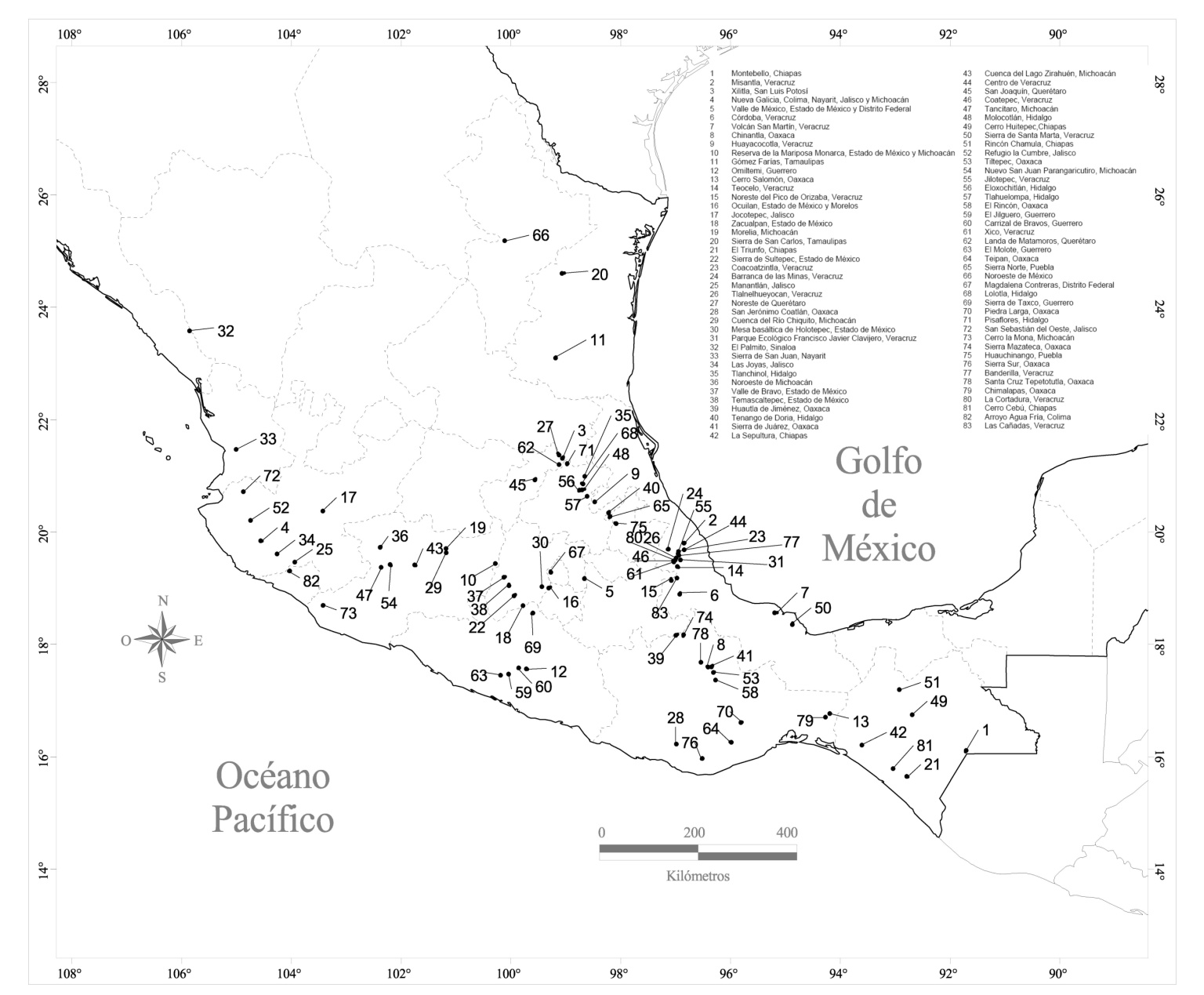 Figura 1.Figura 2. Información remanente (%)Figura 4.Figura 5. Información remanente (%)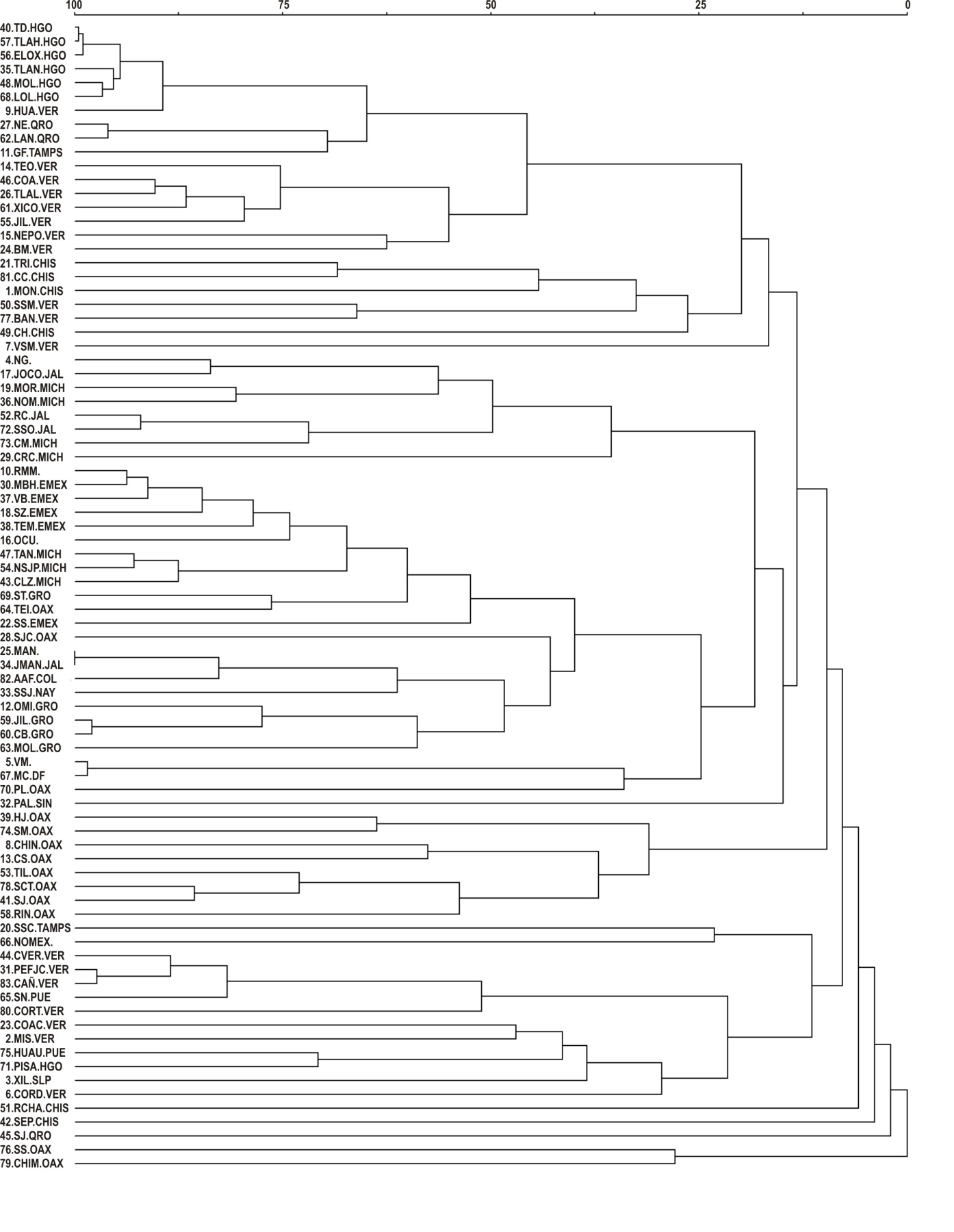  Información remanente (%) Información remanente (%) Información remanente (%)A.1 Información remanente (%) Información remanente (%)A.2  Información remanente (%)A.3 B CDEFGHIJKLM Información remanente (%)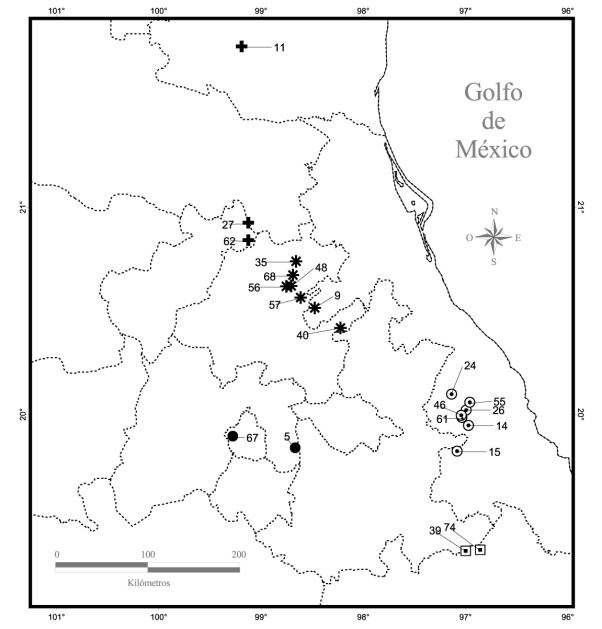 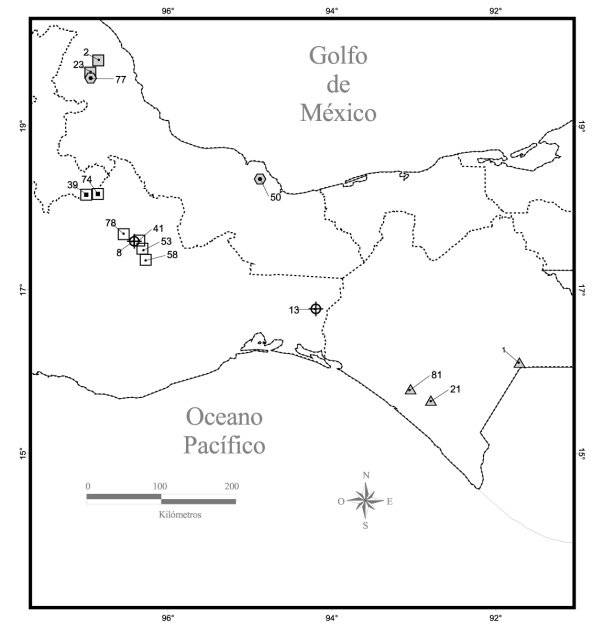 (a)(b)Figura 3.Figura 3.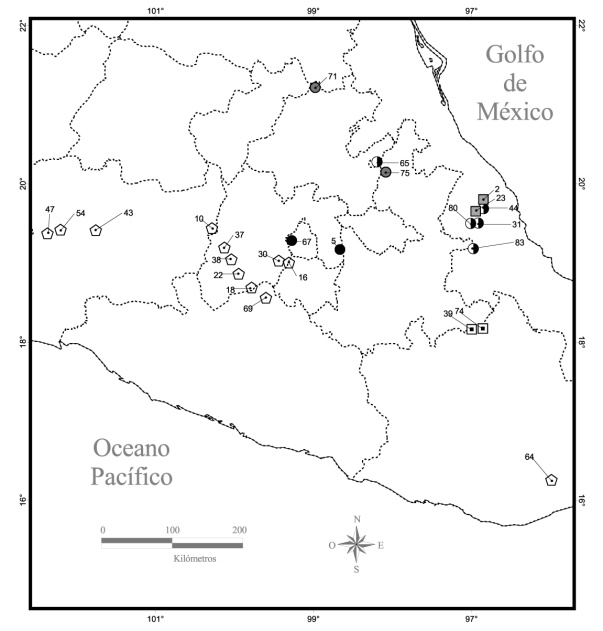 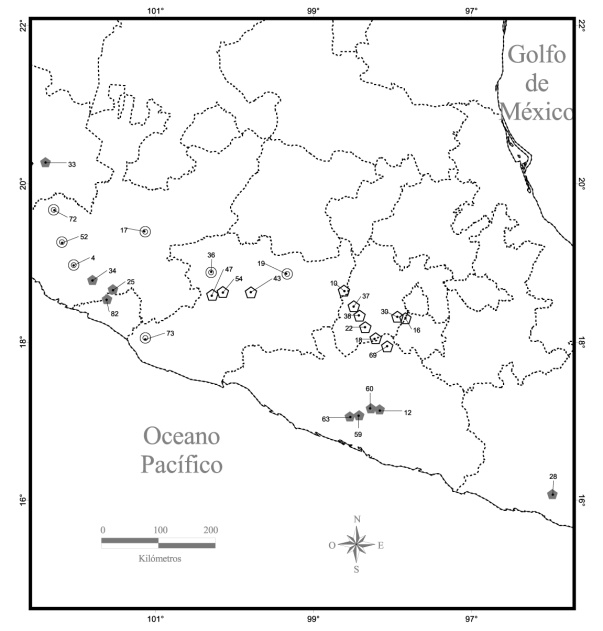 (c)(d)